 ПРОЕКТ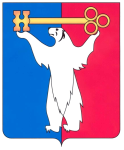 РОССИЙСКАЯ ФЕДЕРАЦИЯКРАСНОЯРСКИЙ КРАЙНОРИЛЬСКИЙ ГОРОДСКОЙ СОВЕТ ДЕПУТАТОВР Е Ш Е Н И ЕОб информации о результатах деятельности представителя Уполномоченного по правам человека в Красноярском крае по городу Норильску за 2022 год В соответствии с Уставом городского округа город Норильск Красноярского края, Городской СоветРЕШИЛ:Информацию представителя Уполномоченного по правам человека в Красноярском крае по городу Норильску Шпетной Н.М. принять к сведению.18 апреля 2023 года№ Председатель Городского Совета  А.А. Пестряков